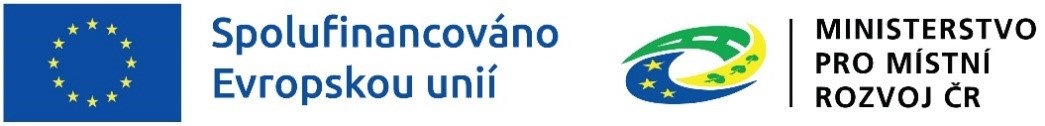 příloha č. 2gPravidel pro žadatele A příjemcePodmínky realizace projektu– rozhodnutí o poskytnutí dotaceOperační program technická pomoc 2021-2027Vydání 1/0, platnost od xx.xx. 2022, účinnost od xx.xx. 2022OPERAČNÍ PROGRAM TECHNICKÁ POMOC pro období 2021-2027 Podmínky realizace projektu  (dále jen „Podmínky“)Část IObecná ustanoveníDotace je poskytnuta v souladu s Operačním programem Technická pomoc (dále „OPTP“) pro programové období 2021-2027 na základě Rozhodnutí o poskytnutí dotace (dále jen „Rozhodnutí“) vydaného podle § 14m zákona č. 218/2000 Sb., o rozpočtových pravidlech a o změně některých souvisejících zákonů, ve znění pozdějších předpisů (dále jen „rozpočtová pravidla“).Příjemce se zavazuje realizovat projekt v souladu s aktuální verzí žádosti o podporu evidovanou v monitorovacím systému 2021+ (dále jen „MS2021+“) pod registračním číslem uvedeným na Rozhodnutí.Příjemce je povinen se při realizaci a udržitelnosti projektu řídit podmínkami příslušné výzvy OPTP, Rozhodnutím, těmito Podmínkami, Pravidly pro žadatele a příjemce včetně jejich příloh (dále jen „PŽP“), a uživatelskými příručkami pro práci v MS2021+, jakož i právními předpisy a dokumenty, na které je ve výše uvedených dokumentech odkazováno.V době realizace i udržitelnosti projektu je příjemce povinen se řídit vždy aktuálně účinnou verzí příslušného předpisu či dokumentu. V případě zadávání veřejných zakázek/zakázek je příjemce povinen postupovat v souladu se zákonem č. 134/2016 Sb., o zadávání veřejných zakázek, v platném znění, Metodickým pokynem pro oblast zadávání zakázek pro programové období 2021-2027 a vydanými závaznými dokumenty při zadávání veškerých zakázek spolufinancovaných z EU fondů v rámci programového období 2021-2027 účinných v době zahájení výběrového/zadávacího řízení, příp. v době uzavření dodatku, respektive v době provedení změny, nebyl-li dodatek uzavřen.Část IIFinanční rámecCelková výše dotace uvedená v Rozhodnutí nebude překročena. Částka bude příjemcem vynaložena na odůvodněné a řádně prokázané způsobilé výdaje, kromě výdajů hrazených z paušální částky na ostatní výdaje projektu, které nebude příjemce poskytovateli dokladovat ani prokazovat (v případě, že tak stanoví specifické podmínky příslušné výzvy OPTP). V případě, že v průběhu realizace projektu dojde ke snížení způsobilých výdajů, ze kterých je odvozena paušální částka na ostatní výdaje, bude adekvátně ponížena výše paušální částky na ostatní výdaje tak, aby za celý projekt byl zachován podíl ostatních výdajů dle výše stanoveného % paušálu. Nezpůsobilé výdaje projektu hradí příjemce z vlastních zdrojů. V případě, že v průběhu realizace projektu dojde ke snížení způsobilých výdajů, musí být vždy za celý projekt zachovány procentní podíly jednotlivých zdrojů financování. Část IIIPodmínky, na které je poskytnutí dotace vázáno a finanční opravy v případě, že dojde k porušení podmínekPříjemce je při realizaci projektu povinen plnit následující podmínky – viz body 1 až 19 v níže uvedené tabulce.Jestliže bude zjištěno, že příjemce nesplnil některou z povinností uvedených v těchto Podmínkách, vyhrazuje si ŘO OPTP právo vyzvat příjemce k provedení opatření k nápravě, pokud je náprava možná, nebo stanovit za každou porušenou povinnost finanční opravu. Při stanovení opravy promítá ŘO OPTP zásadu proporcionality, tj. přihlíží k závažnosti pochybení příjemce při plnění jeho povinností, specifikovaných v těchto Podmínkách. Sazby finančních oprav jsou uvedeny v následující tabulce, přičemž při porušení více povinností se finanční opravy za jejich porušení sčítají. Maximální finanční oprava však nemůže přesáhnout celkovou výši poskytnuté dotace uvedenou v Rozhodnutí, resp. nemůže být vyšší než celková částka proplacené dotace (v případě již proplacených peněžních prostředků):Část IVPozastavení nebo vrácení dotace nebo její části, vyjmutí projektu ze spolufinancování z prostředků z rozpočtu EUVyplacení dotace bude na nezbytně nutnou dobu pozastaveno, pokud příjemce poruší ustanovení Rozhodnutí a Podmínek a bude zjištěno podezření na nesrovnalost ve smyslu Nařízení Evropského parlamentu a Rady (EU) 2021/1060 nebo dojde k porušení rozpočtové kázně podle zákona č. 218/2000 Sb., o rozpočtových pravidlech a o změně některých souvisejících zákonů, ve znění pozdějších předpisů.Jestliže bude po vyplacení dotace zjištěno porušení nebo nesplnění povinností vyplývajících z Rozhodnutí a Podmínek, bude to považováno za porušení rozpočtové kázně podle ustanovení § 44 a násl. zákona č. 218/2000 Sb., o rozpočtových pravidlech a o změně 
některých zákonů (rozpočtová pravidla), ve znění pozdějších předpisů. Jestliže bude zjištěno, že příjemce nemůže řádně a včas splnit účel dotace, ŘO OPTP zahájí řízení o odnětí dotace podle § 15 odst. 1 písm. d) rozpočtových pravidel, pokud již nedošlo k zahájení daňové kontroly, jejímž předmětem je zjištění, zda došlo k porušení rozpočtové kázně. ŘO OPTP zahájí řízení o odnětí dotace podle § 15 odst. 1 písm. d) rozpočtových pravidel též v ostatních případech stanovených rozpočtovými pravidly nebo PŽP. Část VZávěrečná ustanoveníRozhodnutí s Podmínkami je vyhotoveno v elektronické podobě, uložené v MS2021+.  Na poskytnutí dotace a nakládání s ní se vztahuje zákon č. 218/2000 Sb., o rozpočtových pravidlech a o změně některých souvisejících zákonů (rozpočtová pravidla), ve znění pozdějších předpisů, vyhláška Ministerstva financí č. 560/2006 Sb., o účasti státního rozpočtu na financování programů reprodukce majetku, v aktuálním znění. Dotace poskytnutá příjemci na realizaci projektu nezakládá veřejnou podporu podle čl. 107 odst. 1 Smlouvy o ES, příjemce však bere na vědomí, že slučitelnost podpory se společným trhem posuzuje a závazně v této věci rozhoduje pouze Evropská komise. Pro zajištění informovanosti o projektu dává příjemce souhlas s jeho uvedením v seznamu příjemců a se zveřejněním seznamu příjemců, názvu projektu a výše dotace vyplacené z veřejných zdrojů v příslušných informačních systémech. Číslo podmínkyPodmínky hlavní/zásadníOpatření k nápravěFinanční oprava1.Příjemce je povinen plně a prokazatelně splnit účel, na který mu je dotace poskytována. Účel je vymezený v Rozhodnutí podle § 14 odst. 4 písm. d) rozpočtových pravidel. Pro posouzení naplnění účelu projektu je rozhodné datum ukončení realizace projektu uvedené v MS2021+, především v případě, že ještě nedošlo k vydání změnového Rozhodnutí.Není možné.Dotace nebude vyplacena a v případě již proplacených peněžních prostředků bude vrácena celková částka proplacené dotace.2.Příjemce nesmí být po celou dobu realizace a udržitelnosti projektu osobou, které je zakázáno poskytnout dotaci ve smyslu § 4c zákona č. 159/2006 Sb., o střetu zájmů, ve znění pozdějších předpisů.Není možné.Dotace nebude vyplacena a v případě již proplacených peněžních prostředků bude vrácena celková částka proplacené dotace.3.Příjemce je povinen při výběru dodavatele pro plnění veřejné zakázky zajistit soulad s § 4b zákona č. 159/2006 Sb., o střetu zájmů, ve znění pozdějších předpisů.Není možné.Dotace nebude vyplacena a v případě již proplacených peněžních prostředků bude vrácena celková částka proplacené dotace, resp. 100 % výdajů za danou zakázku.4.Příjemce je povinen zachovat účel a výsledky, na který mu byla dotace poskytnuta, po dobu pěti let ode dne, kdy projekt nabyl centrální stav „Projekt finančně ukončen ze strany ŘO“, pokud je to z hlediska charakteru projektu možné a tuto skutečnost poskytovateli dotace ŘO OPTP dokládat prostřednictvím pravidelných zpráv o udržitelnosti. Po dobu realizace a udržitelnosti projektu nesmí příjemce majetek získaný, byť i částečně z dotace, bez předchozího písemného souhlasu poskytovatele dotace ŘO OPTP převést, prodat, vypůjčit či pronajmout jinému subjektu a dále k tomuto majetku nesmí být po tuto dobu zřízeno věcné břemeno, nesmí být předmětem zástavního práva ani nesmí být vlastnické právo příjemce dotace nijak omezeno.Není možné.Ve výši 100 % proplacené dotace.5.Příjemce nesmí na realizaci projektu čerpat dotaci z žádného jiného operačního programu ani jiných prostředků krytých z rozpočtu EU nebo českého dotačního programu/titulu ani z finančních mechanismů Evropského hospodářského prostoru, Norska a Programu švýcarsko-české spolupráce, aby nedocházelo ke dvojímu financování projektu.Není možné.100 % celkové částky dotace uvedené v Rozhodnutí6. Pokud příjemce odstoupí od projektu před konečným datem naplnění účelu, ŘO OPTP si vyhrazuje právo příjemci proplacenou částku odejmout. Příjemce oznámí tuto skutečnost bez zbytečného prodlení ŘO OPTP.Není možné.Ve výši 100 % proplacené dotace.Číslo podmínkyPodmínky dalšíOpatření k nápravě dle      § 14f odst. 1 zákona č. 218/2000 Sb., v platném znění Finanční opravastanovena dle §14 odst. 5 zákona č. 218/2000 Sb.,             v platném znění 7.Příjemce je povinen při realizaci projektu zajistit, že:1.1.	Způsobilé výdaje projektu splňují všechna níže uvedená hlediska způsobilosti: 1.1.1.	Věcná způsobilost výdaje: výdaj musí být vynaložený v souladu s předpisy a dokumenty uvedenými v části I., odst. 3 Podmínek; 1.1.2.	Přiměřenost výdaje: výdaj je hospodárný, účelný a efektivní (dále jen „pravidla 3E“) a jeho výše odpovídá cenám v místě a čase obvyklým; 1.1.3.	Časová způsobilost výdaje: výdaj je časově způsobilý, pokud věcně spadá do období uvedeného na příslušné výzvě;1.1.4.	Místní způsobilost výdaje: výdaj je místně způsobilý, pokud je realizován na území stanoveném v příslušné výzvě OPTP. 1.2.	 Prokazování způsobilosti výdaje: 1.2.1.	Výdaj musí být prokazatelně vynaložen a doložen příslušným účetním, daňovým či jiným dokladem. Prostřednictvím dokladů prokazuje příjemce časovou způsobilost, přímou vazbu vynaloženého výdaje na projekt a jeho nezbytnost pro realizaci projektu. 1.2.2.V případě, že je výdaj hrazen z paušální částky v rámci zjednodušeného vykazování výdajů (dle specifických pravidel v konkrétní výzvě), nemusí být doložen příslušným dokladem dle bodu 1.2.1.Výzva k nápravě, pokud je náprava možná.V případě neprovedení opatření k nápravě ve stanovené lhůtě bude před vyplacením dotace stanovena finanční oprava ve výši nezpůsobilého výdaje, respektive ve výši porušující pravidla 3E (u výdaje, který v části porušuje pravidla 3E).V případě již proplacených finančních prostředků bude finanční oprava vyčíslena ve výši nezpůsobilého výdaje, respektive výdaje porušujícího pravidla 3E (u výdaje, který v části porušuje pravidla 3E).8.. Příjemce je povinen kdykoliv na vyzvání ŘO, AO, MF – PO, NKÚ, EK nebo EÚD osvědčit, že je osobou, která nemá skutečného majitele, nebo předložit průkazné dokumenty, které u příjemce, jako evidující osoby, dokládají správnost údajů o jeho skutečném majiteli zapsaných v evidenci skutečných majitelů.Výzva k nápravě.V případě neprovedení opatření k nápravě ve stanovené lhůtě bude stanovena finanční oprava ve výši 10 000 Kč.9.Příjemce je povinen postupovat v souladu s PŽP, Výzvou a další dokumentací programu, a to ve verzi, která byla platná v době, kdy došlo k právní skutečnosti (např. uzavření smlouvy s dodavatelem) či nastala událost související s realizací projektu (např. zpracování zprávy o realizaci projektu).Výzva k nápravě, pokud je náprava možná.10.000 Kč za každé pochybení, pokud není realizováno opatření k nápravě ve stanovené lhůtě.10.Při zadávání veřejných zakázek je příjemce zároveň povinen postupovat v souladu se zákonem č. 134/2016 Sb., o zadávání veřejných zakázek, v souladu s Metodickým pokynem pro oblast zadávání zakázek pro programové období 2021-2027, v souladu s vydanými závaznými dokumenty při zadávání veškerých zakázek spolufinancovaných z EU fondů v rámci programového období 2021-2027 účinných v době zahájení výběrového/zadávacího řízení.Výzva k nápravě, pokud je náprava možná.Ve výši části dotace použité na financování předmětné zakázky podle typu porušení a sazeb finančních oprav uvedených v příloze č. 6 PŽP, část C.Výše finanční opravy se vypočítá z částky, která byla poskytovatelem dotace poskytnuta v souvislosti s výběrovým/zadávacím řízením, u kterého se porušení pravidla vyskytlo.11.Příjemce je povinen pravidelně předkládat ŘO OPTP pravdivé a úplné informace o stavu realizace projektu prostřednictvím zpráv o realizaci projektu (dále „ZoR projektu“) společně s žádostí o platbu (dále „ŽoP“), a to v termínech stanovených v PŽP.Výzva k nápravě.Za každé jednotlivé pochybení po marném uplynutí lhůty stanovené pro provedení opatření k nápravě ve výši 10.000 Kč.12.Příjemce je povinen vždy před vlastním provedením změny, která má vliv na plnění Rozhodnutí a Podmínek, oznámit ŘO OPTP všechny související změny a skutečnosti. Změna Rozhodnutí a Podmínek může být provedena v MS2021+ na žádost příjemce až po odsouhlasení ze strany ŘO OPTP. V případě, že má změna vliv na podávanou ŽoP/ZoR projektu/zprávu o udržitelnosti projektu (dále „ZoU projektu“) - je-li ZoU pro daný projekt relevantní, musí příjemce podat žádost o změnu před podáním této ŽoP/ZoR projektu/ZoU projektu (je-li ZoU pro daný projekt relevantní), a to nejpozději s datem ukončení sledovaného období /projektu.Výzva k nápravě.Za každé jednotlivé pochybení po marném uplynutí lhůty stanovené pro provedení opatření k nápravě ve výši 10.000 Kč.13.Příjemce je povinen nejpozději k datu ukončení realizace projektu vykázat plnění indikátoru uvedeného v Rozhodnutí.Výzva k nápravě.Po marném uplynutí lhůty stanovené pro opatření k nápravě ve výši 10.000 Kč.14.Příjemce je povinen v průběhu realizace projektu, minimálně do roku 2035, za účelem ověřování plnění povinností vyplývajících z Rozhodnutí a těchto Podmínek poskytovat požadované informace a dokumentaci zaměstnancům nebo zmocněncům pověřených orgánů (Ministerstva pro místní rozvoj ČR, Ministerstva financí ČR, Evropské komise, Evropského účetního dvora, Nejvyššího kontrolního úřadu, Auditního orgánu, Platebního orgánu, příslušného finančního úřadu a dalších oprávněných orgánů státní správy) a je povinen vytvořit výše uvedeným osobám podmínky k provedení kontroly vztahující se k realizaci projektu a poskytnout jim při provádění kontroly součinnost. Příjemce je též povinen zajistit, aby obdobné povinnosti ve vztahu k projektu plnili také dodavatelé podílející se na realizaci projektu. Příjemce je povinen poskytovatele dotace ŘO OPTP informovat o jakýchkoli kontrolách a auditech provedených v souvislosti s projektem a dále je povinen na žádost ŘO OPTP poskytnout veškeré informace o výsledcích těchto kontrol a auditů včetně protokolů z kontrol a zpráv o auditech.Výzva k nápravě.Po marném uplynutí lhůty stanovené pro provedení opatření k nápravě 10.000 Kč za každé jednotlivé pochybení.15.Příjemce je povinen vést oddělenou účetní evidenci projektu v rámci svého účetnictví v souladu s příslušnými právními předpisy ČR. Příjemce zajistí jednoznačné přiřazení všech předkládaných účetních položek ke konkrétnímu projektu. Každý originál předkládaného účetního dokladu musí obsahovat informaci, že se jedná o projekt OPTP 2021-2027 a registrační číslo projektu.Výzva k nápravě, pokud je náprava možná.Po marném uplynutí lhůty stanovené pro provedení opatření k nápravě 10.000 Kč za každé jednotlivé pochybení.16.Příjemce je povinen zajistit řádnou archivaci všech dokumentů souvisejících s realizací projektu ve lhůtě alespoň po dobu deseti let od 1. 1. roku následujícího po roce, ve kterém uplyne lhůta pro splnění poslední podmínky pro realizaci projektu či jeho udržitelnost, je-li v rámci projektu stanovena, dle Rozhodnutí. Lhůta se staví po dobu správního nebo soudního řízení souvisejícího s realizací projektu nebo na žádost Evropské Komise. Tímto nejsou dotčeny povinnosti týkající se uchování dokumentů vyplývající z právních předpisů ČR.Výzva k nápravě, pokud je náprava možná.Po marném uplynutí lhůty stanovené pro provedení opatření k nápravě 10.000 Kč za každé jednotlivé pochybení.17.Příjemce je povinen zajistit publicitu prostředků fondů EU použitých na financování projektu v souladu s PŽP a s Metodickým pokynem pro oblast indikátorů, evaluací a publicitu v programovém období 2021-2027.Výzva k nápravě.Viz finanční opravy uvedené v PŽP kap. 9.18.V případě, že v době realizace či udržitelnosti dojde ke změně daňového statutu DPH (příjemce se stane plátcem DPH) a tedy příjemci vznikne nárok na odpočet DPH, je příjemce povinen vrátit částku již proplacené DPH ve výši vzniklého nároku na odpočet poskytovateli podpory nejpozději do 30 dní od data, kdy ke změně daňového statutu příjemce došlo.Výzva k nápravě.Po marném uplynutí lhůty stanovené k nápravě 10.000 Kč.19.Příjemce je povinen zajistit zveřejnění smluv uzavřených v souvislosti s realizací projektu v souladu se zákonem č. 340/2015 Sb., o registru smluv, v platném znění.Výzva k nápravě, pokud je náprava možná.Po marném uplynutí lhůty stanovené ve výzvě k nápravě 25 % z částky použité na financování předmětné zakázky s možností snížení až na 10 %.